Computers ’s in de klas uitzetten (knoppen om) en netjes makenLeeshoek netjes makenProppen van de vloer opruimenLage kasten netjes (inleverbak naar de juf brengen) maken Tafels sprayenTafels poetsenStoelen/krukken en tafels recht (op vrijdag stoelen op tafel)UitdelenGroenafval legen en de eet/drink bak (uitdelen) netjes maken (2x per week)Ramen dichtmaken (ook boven)Aanrecht opruimen/droog maken + Wc-rollen en handdoekjes aanvullen + netjes makenWhite borden uitvegen/digibord uit/kaartjes ophangen/kalender verplaatsenMee-naar-huis-neem-bak uitdelenHoge kasten netjes makenVragen aan de juf of je iets kan doen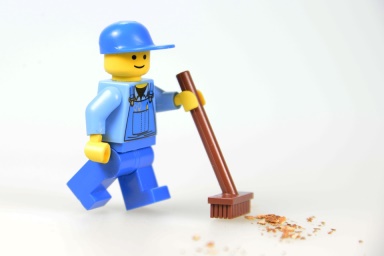 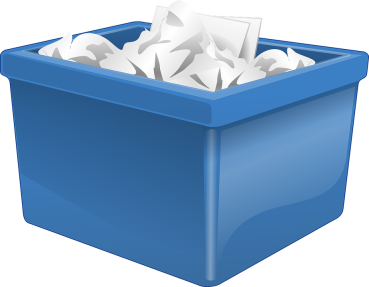 